Direktörlük ile eşgüdümlü çalışacak İletişim Temsilcileri birim amirleri tarafından iletişim becerileriyle öne çıkan personel arasından belirlenmelidir. Belirlenecek temsilciler Direktörlüğümüz tarafından 2 yıl süre ile görevlendirilmek üzere Rektörlük Makamına arz edilecektir. Herhangi bir neden ile görev süresinden önce yetkililerini değiştirmek isteyen birimler, bu kararlarını Direktörlüğümüze bildirmelidir.Üniversitemizin Kurumsal imaj ve itibarını yansıtacak çalışmalar yapan Direktörlüğümüzün yaptığı iletişim faaliyetlerine bağlı bulundukları birimlerin misyon ve vizyonlarını yansıtmakla sorumlu olan Kurumsal İletişim Birim Temsilcileri’nin görevleri şunlardır;Birimindeki personel ve öğrenciler arasından belirlediği temsilcilerle çalışma ekibini oluşturmak,Birimindeki personel ve öğrenciler arasında bilgi akışını sağlamak,Biriminden gelen haber, eleştiri ve önerileri Direktörlüğe iletmek,Teknik olarak Bilgi İşlem Daire Başkanlığıyla, içerik olarak Direktörlükle birlikte çalışmak,Birim internet sayfasında yer alan haberleri ve içerikleri Direktörlük ile paylaşarak bilgilerin tek merkezde toplanmasına yardımcı olmak,Birim internet sayfasındaki bilgilerin güncellemesini yapmak veya takip etmek, Yapılacak tüm faaliyetleri Üniversitenin marka- kurum imajını ve itibarını yansıtacak şekilde yürütmek. Yukarıdaki bilgilerin doldurulup kurumsaliletisim@trabzon.edu.tr adresine gönderilmesi rica olunur.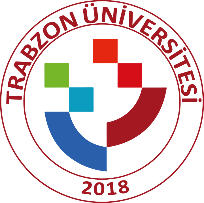 TRABZON ÜNİVERSİTESİKURUMSAL İLETİŞİM DİREKTÖRLÜĞÜKURUMSAL İLETİŞİM TEMSİLCİSİ FORMUDoküman NoTRABZON ÜNİVERSİTESİKURUMSAL İLETİŞİM DİREKTÖRLÜĞÜKURUMSAL İLETİŞİM TEMSİLCİSİ FORMUİlk Yayın TarihiTRABZON ÜNİVERSİTESİKURUMSAL İLETİŞİM DİREKTÖRLÜĞÜKURUMSAL İLETİŞİM TEMSİLCİSİ FORMURevizyon TarihiTRABZON ÜNİVERSİTESİKURUMSAL İLETİŞİM DİREKTÖRLÜĞÜKURUMSAL İLETİŞİM TEMSİLCİSİ FORMURevizyon NoTRABZON ÜNİVERSİTESİKURUMSAL İLETİŞİM DİREKTÖRLÜĞÜKURUMSAL İLETİŞİM TEMSİLCİSİ FORMUSayfa NoÜNVANIADI SOYADIKURUMSAL E-POSTA ADRESİE-POSTA ADRESİDAHİLİ NUMARASICEP NUMARASIGÖREVLENDİRİLEN ÖĞRETİM ELEMANIN BİRİMİNİZDE YÖNETTİĞİ SAYFALARGÖREVLENDİRİLEN ÖĞRETİM ELEMANIN BİRİMİNİZDE YÖNETTİĞİ SAYFALARGÖREVLENDİRİLEN ÖĞRETİM ELEMANIN BİRİMİNİZDE YÖNETTİĞİ SAYFALARGÖREVLENDİRİLEN ÖĞRETİM ELEMANIN BİRİMİNİZDE YÖNETTİĞİ SAYFALARGÖREVLENDİRİLEN ÖĞRETİM ELEMANIN BİRİMİNİZDE YÖNETTİĞİ SAYFALARGÖREVLENDİRİLEN ÖĞRETİM ELEMANIN BİRİMİNİZDE YÖNETTİĞİ SAYFALARGÖREVLENDİRİLEN ÖĞRETİM ELEMANIN BİRİMİNİZDE YÖNETTİĞİ SAYFALARBİRİMİSOSYAL MEDYAHESAPLARININ ADIFacebookTwitterInstagramLinkedinYoutubeDiğerSOSYAL MEDYAHESAPLARININ ADIWEB SAYFASIADI